LINK SHEETVerbal DescriptionTable of ValuesMs. Simpson’s students are planning a class party.  They do not know how many students are planning on attending.  Sophie suggested a party at Water World.  A Water World party includes:  swimming, hot dog, chips, and drink.Cost: $100 to reserve the pool and $5 per person.GraphEquation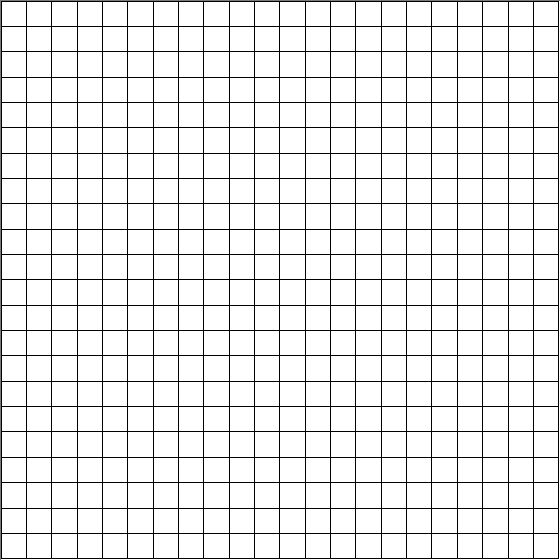 